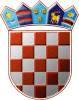 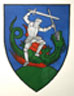         REPUBLIKA HRVATSKA                                                     MEĐIMURSKA ŽUPANIJAOPĆINA SVETI JURAJ NA BREGU  OPĆINSKO VIJEĆEKLASA: 363-01/23-01/03URBROJ: 2109-16-03-23-15Pleškovec, 06. lipnja 2023.Na temelju čl. 36. st. 1. Zakona o koncesijama („Narodne novine“, broj 69/17. i 107/20.), članka 28. Statuta Općine Sveti Juraj na Bregu („Službeni glasnik Međimurske županije“, broj 08/21.) te točke 17. Zapisnika o pregledu i ocjeni ponuda (KLASA:363-01/23-01/03, URBROJ:2109-16-01-23-14 od dana 19. svibnja 2023. godine), Općinsko vijeće Općine Sveti Juraj na Bregu, na 14. sjednici održanoj dana 06. lipnja 2023. godine, donosi ODLUKUo davanju koncesije za obavljanje komunalne djelatnosti dimnjačarskih poslova na području Općine Sveti Juraj na Bregubroj 01/23-KNAZIV DAVATELJA KONCESIJEIOpćina Sveti Juraj na Bregu, Pleškovec 29, 40311 Lopatinec, OIB: 23610091824 je Davatelj koncesije za obavljanje komunalne djelatnosti dimnjačarskih poslova na području Općine Sveti Juraj na Bregu ponuditelju DIMNJAČARSKI OBRT IVAN ZVER, Putjane 89, 40000 Čakovec, OIB: 49832520392.NAZIV ODABRANOG NAJPOVOLJNIJEG PONUDITELJAIIU postupku davanja koncesije za obavljanje komunalne djelatnosti dimnjačarskih poslova na području Općine Sveti Juraj na Bregu (Obavijest o namjeri davanja koncesije za opće dobro ili usluge ispod EU praga objavljena u Elektroničkom oglasniku javne nabave dana 07.04.2023., broj objave: 2023/S 01K-0014701) odabrana je ponuda najpovoljnijeg ponuditelja DIMNJAČARSKI OBRT IVAN ZVER, Putjane 89, 40000 Čakovec, OIB: 49832520392, broj ponude 1/23 (KLASA: 363-01123-01/03, URBROJ: 381-23-9 od 08.05.2023.) – (dalje u tekstu: Koncesionar).VRSTA I PREDMET KONCESIJE IIIPredmet koncesije je obavljanje komunalne djelatnosti dimnjačarskih poslova na području Općine Sveti Juraj na Bregu.Vrsta koncesije: Koncesija za usluge (ispod EU praga). OSNOVNA PRAVA I OBVEZE DAVATELJA KONCESIJE I KONCESIONARAIVOsnovna prava i obveze Davatelja koncesije i Koncesionara reguliraju se Ugovorom o koncesiji, Odlukom o obavljanju dimnjačarskih poslova na području Općine Sveti Juraj na Bregu, Zakonom o koncesijama, Zakonom o komunalnom gospodarstvu, Zakonom o zaštiti požara te ostalim mjerodavnim propisima koji utječu i koji se donose na obavljanje komunalne djelatnosti dimnjačarskih poslova. PRIRODA I OPSEG TE MJESTO, ODNOSNO PODRUČJE OBAVLJANJA DJELATNOSTI KONCESIJEVOvom Odlukom dodjeljuje se 1 koncesija za obavljanje komunalne djelatnosti dimnjačarskih poslova na području Općine Sveti Juraj na Bregu, kao jednom teritorijalnom području, koje obuhvaća naselja: Brezje, Dragoslavec, Frkanovec, Lopatinec, Mali Mihaljevec, Okrugli Vrh, Pleškovec, Vučetinec i Zasadbreg.ROK NA KOJI SE DAJE KONCESIJAVIKoncesija se daje na rok od 10 godina računajući od dana stupanja Ugovora o koncesiji na snagu.POSEBNI UVJETI KOJIMA TIJEKOM TRAJANJA KONCESIJE MORA UDOVOLJITI ODABRANI NAJPOVOLJNIJI PONUDITELJVIIOdabrani najpovoljniji ponuditelj, Koncesionar, mora tijekom trajanja Koncesije ispunjavati sve uvjete i odredbe navedene Dokumentacijom za nadmetanje, kao i uvjete/odredbe regulirane Ugovorom o koncesiji, Odlukom o obavljanju dimnjačarskih poslova na području Općine Sveti Juraj na Bregu, Zakonom o koncesijama, Zakonom o komunalnom gospodarstvu, Zakonom o zaštiti požara te ostalim mjerodavnim propisima koji utječu i koji se donose na obavljanje komunalne djelatnosti dimnjačarskih poslova.IZNOS NAKNADE ZA KONCESIJU ILI OSNOVU ZA UTVRĐIVANJE IZNOSA NAKNADE ZA KONCESIJU KOJU ĆE KONCESIONAR PLAĆATIVIIINaknada za koncesiju utvrđuje se u godišnjem iznosu te iznosi 802,98 EUR, odnosno 6.050,05 HRK.  Koncesionar će plaćati naknadu za koncesiju po završetku pojedinog tromjesečja, odnosno 1/4 ukupne ponuđene koncesijske naknade plaća se 4 puta godišnje, najkasnije 30 dana po završetku pojedinog tromjesečja u godini.ROK U KOJEM JE ODABRANI NAJPOVOLJNIJI PONUDITELJ OBVEZAN SKLOPITI UGOVOR O KONCESIJI S DAVATELJEM KONCESIJEIXUgovor o koncesiji između Davatelja koncesije i Koncesionara (odabranog najpovoljnijeg ponuditelja) sklopit će se nakon isteka roka mirovanja, koji sukladno čl. 15. st. 1. Zakona o koncesijama iznosi 15 dana od dana dostave ove Odluke o davanju koncesije. Davatelj koncesije mora najpovoljnijem ponuditelju (Koncesionaru), ponuditi sklapanje Ugovora najkasnije u roku od 10 dana od isteka razdoblja mirovanja, odnosno u roku od 10 dana od dana kada je Odluka o davanju koncesije postala izvršna. Ugovor se sklapa najkasnije u roku od 30 dana od dana izvršnosti ove Odluke o davanju koncesije, a potpisuju ga ovlaštena osoba Davatelja koncesije i odabrani najpovoljniji ponuditelj (Koncesionar). OBRAZLOŽENJE RAZLOGA ZA ODABIR NAJPOVOLJNIJEG PONUDITELJAXPonuda ponuditelja DIMNJAČARSKI OBRT IVAN ZVER, Putjane 89, 40000 Čakovec, OIB: 49832520392 oznaka ponude 1/23, s cijenom ponude od 142,40 EUR / 1.072,89 HRK bez PDV-a, iznosom PDV od 35,60 EUR / 268,22 HRK te cijenom ponude s PDV-om od 178,00 EUR / 1.341,11 HRK i ponuđenom godišnjom koncesijskom naknadom od 802,89 EUR / 6.050,05 HRK ocijenjena je kao prvorangirana i najpovoljnija ponuda u ovom postupku nabave koja zadovoljava sve uvjete određene Dokumentacijom za nadmetanje.   VRSTA I VRIJEDNOST JAMSTVA ZA PROVEDBU UGOVORA O KONCESIJIXIKao jamstvo za urednu provedbu ugovora Koncesionar dostavlja solemniziranu bjanko zadužnicu ovjerenu kod javnog bilježnika, sukladno Pravilniku o obliku i sadržaju bjanko zadužnice (Narodne novine, broj 115/12, 82/17, 154/22), u iznosu od minimalno 30.000,00 EUR, najkasnije do trenutka potpisa Ugovora, s rokom važenja 30 dana dužim od roka izvršenja ugovora.Pod urednom provedbom ugovora podrazumijeva se uredno izvršenje svih obveza iz ugovora.Jamstvo za urednu provedbu ugovora koristit će se u slučaju povrede ugovornih obveza od strane Koncesionara, jednostranom raskidu ugovora od strane Koncesionara, nastajanja štete za Davatelja koncesije ili drugog razloga kojim se krše ugovorne odredbe.Ako jamstvo za urednu provedbu ugovora ne bude naplaćeno, Davatelj koncesije će ga vratiti Koncesionaru nakon isteka Ugovora o koncesiji.UPUTA O PRAVNOM LIJEKUXIIŽalba se izjavljuje Državnoj komisiji za kontrolu postupaka javne nabave, u pisanom obliku. Žalba se izjavljuje i dostavlja elektroničkim sredstvima komunikacije putem međusobno povezanih informacijskih sustava Državne komisije i EOJN RH (sustav e-žalba) sukladno čl. 405. ZJN.Smatra se da je dostava Državnoj komisiji odnosno stranki žalbenog postupka obavljena na dan kada je žalba zaprimljena na poslužitelju EOJN RH sukladno čl. 405. ZJN.Žalba se izjavljuje u roku od deset dana, i to od dana:1. objave obavijesti o namjeri davanja koncesije u odnosu na sadržaj obavijesti i dokumentacije za nadmetanje, te dodatne dokumentacije ako postoji;2. objave obavijesti o ispravku, u odnosu na sadržaj ispravka;3. objave izmjene dokumentacije za nadmetanje, u odnosu na sadržaj izmjene dokumentacije;4. otvaranja ponuda u odnosu na propuštanje Davatelja koncesije da valjano odgovori na pravodobno dostavljen zahtjev dodatne informacije, objašnjenja ili izmjene dokumentacije za nadmetanje te na postupak otvaranja ponuda5. primitka odluke o davanju koncesije ili odluke o poništenju u postupku davanja koncesije, u odnosu na postupak pregleda, ocjene i odabira ponuda, ili razloge poništenja.Žalitelj koji je propustio izjaviti žalbu u određenoj fazi, a sukladno gore navedenim fazama (1. – 5.), nema pravo na žalbu u kasnijoj fazi postupka za prethodnu fazu.							             PREDSJEDNIK                                                                                               Općinskog vijeća                                                                                	             Anđelko Kovačić